Postępowanie ucznia podczas egzaminu zewnętrznego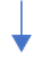 		.